Agnes (Aggie) Riegerarieger2@illinois.edu // @AggieRieger  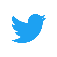 Pronouns: she/her/hers EDUCATION University of Illinois at Urbana-Champaign, Urbana-Champaign, IL PhD, Clinical-Community Psychology – Anticipated May 2026  Wellesley College, Wellesley, MA Bachelors of Arts in Psychology – May 2017 University of Pennsylvania, Philadelphia, PACertificate in Professional Writing – May 2019 Post-baccalaureate program, January 2018 – May 2019 SELECTED AWARDS & HONORS College of Liberal Arts & Sciences Impact Award (spring 2021; shared with Brett Bergmann & Maya Marder)Graduate College Conference Participation Award (fall 2020)2020 Child Maltreatment and Interpersonal Violence Special Interest Group (Association of Behavioral and Cognitive Therapies) Poster AwardWomen Organized Against Rape Volunteer of the Year (2018) 2017 Student Mental Health Advocate of the Year Award (Jordan Porco Foundation) Psi Chi Honor Society (inducted 2017) Sigma Xi Honor Society (inducted 2017)2017 Fowler Public Speaking Prize finalist (a public speaking prize for presenting research)2016 Wellesley in Washington Fellow 2015 Lumpkin Summer Institute for Service Learning Fellow ADDITIONAL TRAVEL FUNDINGUIUC Psychology Alumni Board Graduate Student Travel and Research Award (2019 & 2020)Wellesley College Department of Psychology conference funding (2017 & 2018) PROFESSIONAL & UNIVERSITY SERVICE Student Representative, Child Maltreatment and Interpersonal Violence Special Interest Group (Association for Behavioral and Cognitive Therapies) November 2019 – present Collaborate with fellow representatives to create special interest group newsletter.Co-host Interpersonal: Chats on Child Maltreatment & Interpersonal Violence podcast in which we interview SIG members about their work; edit and distribute episodes. Contribute to regular leadership meetings. Campus-wide COVID-19 Mental Health Task Force Member: Analytics & Listening, University of Illinois at Urbana-ChampaignNovember 2020 – present(?)  Support development of committee logic models. Assist in creating summaries of available university datasets.Contribute to regular Analytics & Listening subcommittee meetings. COVID-19 Resources Graduate Assistant, University of Illinois at Urbana-ChampaignMarch 2020 – August 2021  Under the direction of the psychology department head, collaborated with two fellow graduate assistants to compile mental health resources for university students and community members, highlighting common reactions, unique challenges (e.g., loss of purpose, facing racism/xenophobia), and both local and national resources. With fellow assistants, reviewed/updated resource document as COVID-19 public health response develops. Student Representative, President’s Advisory Committee on Gender and WellesleySeptember 2014 – May 2015 Wellesley, MA      Developed educational events for the Wellesley community, including students, faculty, and alumnae, and researched admissions policies and concerns that might impact transgender students. Attended weekly meetings with faculty, alumnae, fellow student representatives, and trustees. Served as a liaison with the Wellesley College trustees. SELECTED TEACHING & MENTORSHIPUndergraduate Research Supervisor, Action Research & CollaborationUniversity of Illinois at Urbana-ChampaignAugust 2019 – present Champaign, IL  Supervise undergraduate research students, emphasizing active education in community psychology and public health approaches to gender-based violence. Currently, supervise a group of 6 undergraduate students who contribute to a scoping review on mass messaging for gender-based violence, and who contribute to other research projects as needed.  Undergraduate Research Supervisor, Incivility in Sciences Study (InSci Scoop)University of Illinois at Urbana-ChampaignAugust 2021 – December 2021 Champaign, IL  Coordinate the supervision of 4 undergraduate students who clean transcripts from a qualitative research study. Plan and deliver participatory workshops on interview protocol creation, understanding different approaches to qualitative research, and analyzing qualitative data. Distinction Project Supervisor, Action Research & CollaborationUniversity of Illinois at Urbana-ChampaignAugust 2020 – May 2021 Champaign, IL  Work directly with Dr. Allen to guide senior undergraduate student Xiao Lin’s independent research question development, secondary data analysis, IRB submission, and development of APA-style manuscript. Original, student-driven data collection for cognitive interviewing study of international Asian students’ understanding of items frequently included on the ARC3; N = 20. Funded $500 Graduate Mentor, Undergraduate Research Apprenticeship Program (URAP)University of Illinois at Urbana-ChampaignOctober 2020 – May 2021 Champaign, IL  Complete workshop series on reflective and active mentoring to earn mentorship certificate. Mentor URAP undergraduate via weekly individual meetings and collaboratively decide on tasks, overall goals, and final student-led poster presentation. Undergraduate mentee, Ella Dennis, won the URAP outstanding presentation award for her research project ($100 awarded). Guest lectures March 10, 2022  	Guest Lecturer, Supporting LGBTQ+ Students as Teachers 			Identity and Difference in Education (Undergraduate)			College of Education	March 8, 2022  	Guest Lecturer, Supporting LGBTQ+ Students as Teachers 			Identity and Difference in Education (Undergraduate)			College of Education		November, 2020	Guest Lecturer, Peer Review: Purpose, Process, & Paths Forward			Research Methods in Social Work (Undergraduate)			School of Social WorkPUBLICATIONS* indicates community or practice partnerGarthe, R. C., Blackburn, A. M., Kaur, A., Sarol, J. N., Goffnett, J., Rieger, A., Reinhart, C., & Smith, D. C. (2021). Suicidal ideation among transgender and gender expansive youth: Mechanisms of risk. Transgender Health. Advance online publication. doi:10.1089/trgh.2021.005Rieger, A., Blackburn, A. M., Bystrynski, J. B., Garthe, R. C., & Allen, N. E. (2021). The impact of the COVID-19 pandemic on gender-based violence in the United States: Framework and policy recommendations. Psychological Trauma: Theory, Research, Practice, and Policy. Advance online publication. doi:10.1037/tra0001056Garthe, R. C., Kaur, A., Rieger, A., Blackburn, A. M., Kim, S., & Goffnett, J. (2021). Peer and dating violence victimization experiences of cisgender, transgender, and gender expansive adolescents. Pediatrics. doi:10.1542/peds.2020-004317 Crits-Christoph, P., Rieger, A., Gaines, A., & Connolly Gibbons, M. B. (2019). Trust and respect in the patient-clinician relationship: Preliminary development of a new scale. BMC Psychology, 7:91. doi:10.1186/s40359-019-0347-3  Rieger, A., Gaines, A., Barnett, I., *Baldassano, C. F., Connolly Gibbons, M. B., & Crits-Christoph, P. (2019). Psychiatry outpatients’ willingness to share social media and smartphone data for research and clinical purposes: Survey study. JMIR Formative Research, 3(3), e14329. doi:10.2196/14329Gibbons, M.B., Gallop, R., *Thompson, D., Gaines, A., Rieger, A., & Crits-Christoph, P. (2019). Predictors of treatment attendance in cognitive and dynamic therapies for major depressive disorder delivered in a community mental health setting. Journal of Consulting and Clinical Psychology, 87(8), 745-755. doi:10.1037/ccp0000414 Crits-Christoph, P., Gallop, R., Gaines, A., Rieger, A., & Gibbons, M.B. (2018). Instrumental variable analyses for causal inference: Application to multilevel analyses of the alliance-outcome relation. Psychotherapy Research. Available online: https://doi.org/10.1080/10503307.2018.1544724 Crits-Christoph, P., Wadden, S., Gaines, A., Rieger, A., Gallop, R., McKay, J.R., & Gibbons, M.B. (2018). Symptoms of anhedonia, not depression, predict the outcome of treatment of cocaine dependence. Journal of Substance Abuse Treatment, 92, 46-50. doi:10.1016/j.jsat.2018.06.010 SELECTED PUBLICATIONS UNDER REVIEW OR IN PREPARATION+ indicates undergraduate mentee whom Rieger was the direct supervisor forGarthe, R. C., Rieger, A., Goffnett, J., Kaur, A., Sarol, J., Blackburn, A. M., Kim, S., Hereth, J., & Kennedy, A. C. (under review; revise & resubmit). Grade-level differences of interpersonal victimization among transgender, gender expansive, female, and male adolescents. Garthe, R. C., Fedock, G., Rieger, A., Hsieh, W., McLay, M. M., & Malcome, M. (under review). Women’s experiences of intimate partner violence while incarcerated.+Lin, X., Rieger, A., Gurrieli, L., & Allen, N. E. (in preparation). Inclusion of international Asian students in campus climate surveys: A cognitive interview study. Rieger, A., Blackburn, A. M., Nag, A., Holland, H., & Allen, N. E. (in preparation). Contradictions in change: Ecological factors in the implementation of outer layer sexual violence prevention. Rieger, A., Gurrieli, L., Blackburn, A. M., & Allen, N. E. (in preparation). A scoping review of mass messaging campaigns for gender-based violence. Rieger, A., Campbell, J., & Garthe, R. C. (in early preparation) Resources, resiliency, and planning: A comparison of violence preventionist experiences across geographic regions. CHAPTERS IN EDITED BOOKSGarthe, R. C., Rieger, A., Kim, S., & Velazquez, E. (in press). Youth exposure to gender-based violence. Encyclopedia of Child and Adolescent Health. PEER-REVIEWED PRESENTATIONS: PAPER/PANEL & DISCUSSIONBlackburn, A.M., Rieger, A., Griffin, B., & Allen, N.E. (2021, November). Conceptualizing sexual violence risk and prevention among sexual and gender minority communities: Perspectives from preventionists pushing to the outer-layer. In Blackburn, A.M., & Oesterle, D., (Co-Chairs). Applying minority stress theory to community-based approaches to prevent and respond to sexual violence among SGM communities. Symposia submitted to the 55th Annual Convention of the Association for Behavioral and Cognitive Therapies, New Orleans, LA. Rieger, A., Blackburn, A.M., Holland, H., & Allen, N.E. (2021, July). Contradictions in change, change in contradictions: An ecological analysis of efforts to push sexual violence prevention to the outer layers [Ignite presentation]. Society for Community Research & Action Biennial Meeting. [Online]. Rieger, A. & Garthe, R. C. (2021, June). The Unrelenting Context of Victimization for Transgender and Gender Expansive Youth from Eighth to Twelfth Grade. Paper presentation at the Society for Prevention Research. [Online]. Rieger, A., Blackburn, A. M., & Allen, N. (2019, October). When problem definitions change: A growing conversation on a new sexual violence prevention evaluation project. Village Discussion Session at the Midwestern ECO Conference, Lisle, IL.  Rieger, A., Gaines, A., Crits-Christoph, P., & Gibbons, M.B. (2018, June). Predictors/Moderator of Outcome in an Effectiveness Study of CT and SE Therapies for Depression. Paper presentation at the Society for the Exploration of Psychotherapy Integration, New York City, NY. Crits-Christoph, P., Rieger, A., Gaines, A., & Gibbons, M.B. (2018, June). Overview of Methods and Results of Effectiveness Study of CT and SE Therapies for Depression. Paper presentation at the Society for the Exploration of Psychotherapy Integration, New York City, NY.Gaines, A., Rieger, A., Crits-Christoph, P., & Gibbons, M.B. (2018, June). Predictors/Moderators of Engagement in an Effectiveness Study of CT and SE Therapies for Depression. Paper presentation at the Society for the Exploration of Psychotherapy Integration, New York City, NY.Gibbons, M.B., Gaines, A., Rieger, A., & Crits-Christoph, P. (2018, June). A Model for Personalizing a Sequence CT and SE Therapies for Depression. Paper presentation at the Society for the Exploration of Psychotherapy Integration, New York City, NY. Gibbons, M.B., Gaines, A., Rieger, A., Gross, R., & Crits-Christoph, P. (2018, June). Motivational Anhedonia as a Target of Intervention for HIV+ Individuals with Schizophrenia or Depression. Paper presentation at the Society for Psychotherapy Research, Amsterdam, Netherlands.Rieger, A., Gaines, A., Gibbons, M.B., & Crits-Christoph, P. (2018, June). Deficits in Reward Processing among CMHC Patients Seeking Treatment for Depression. Paper presentation at the Society for Psychotherapy Research, Amsterdam, Netherlands.Gaines, A., Wadden, S., Rieger, A., Gallop, R., McKay, J., & Gibbons, M.B. (2018, June). Anhedonia, Not Depression, Predicts the Outcome of Treatment of Cocaine Dependence.  Paper presentation at the Society for Psychotherapy Research, Amsterdam, Netherlands.Crits-Christoph, P., Rieger, A., Gaines, A., Gibbons, M.B., & Dimidjian, S. (2018, June). Behavioral Activation Works Especially Well, Compared to Cognitive Therapy, for those with Major Depressive Disorder and Anhedonia. Paper presentation at the Society for Psychotherapy Research, Amsterdam, Netherlands.Davis, O., Anderson Washington, A., Kallon, H., Rieger, A., Mouton, A., & den Elzen, H. (2018, June). Building for eternity – cultural rootedness: undergraduates reflect taking Black Psychology at a PWI. Paper presentation at the Association of Black Psychologists’ 50th Annual International Convention, Oakland, CA. Gibbons, M.B., Gaines, A., Rieger, A., Gross, R., & Crits-Christoph, P. (2018, April). Motivational anhedonia as a target intervention for HIV+ Individuals with schizophrenia or depression. Center presentation at the Penn Mental Health AIDS Research Center meeting, Philadelphia, PA. Rieger, A. (2017, May). Creativity as a Route to Attitude Change: Can the Creative Process Augment the Effectiveness of a Persuasive Message? Paper presentation at Wellesley College’s Ruhlman Conference, Wellesley, MA. PEER-REVIEWED PRESENTATIONS: POSTERS+ indicates undergraduate mentee whom Rieger was the direct supervisor for+Dennis, E., Rieger, A., Gurrieri, L., & Allen, N. E. (2021, July). Posters for prevention: A case study of Chicago Public Schools' mass messaging campaign against child sexual abuse [Poster presentation]. Society for Community Research & Action Biennial Meeting. [Online].Rieger, A., +Lin, X., +Williams, E. Y., Blackburn, A. M., & Allen, N. E. (2020, November 19-22). Risk factors and target audiences in statewide rape prevention efforts: An archival analysis [Poster presentation]. Child Maltreatment-Interpersonal Violence Special Interest Group Poster Session at the Association for Behavioral and Cognitive Therapies 54th Annual Convention, Philadelphia, PA, United States. Winner of the 2020 Child Maltreatment and Interpersonal Violence Special Interest Group Poster AwardBlackburn, A.M., Rieger, A., Bystrynski, J., & Allen, N.E., (2020, November 19-22). Sexual assault revictimization among sexual minority individuals:  A systematic review and meta-analysis [Poster presentation]. Sexual and Gender Minority Special Interest Group Poster Session at the Association for Behavioral and Cognitive Therapies 54th Annual Convention, Philadelphia, PA, United States. Rieger, A., Garthe, R. C., Blackburn, A. M., Kim, S., & Allen, N. E. (2020, November). Health communication: A community and societal-level child maltreatment prevention tool? [Poster presentation]. 2020 Society for Research in Child Development Special Topic Workshop: The State of Research on Prevention of Child Maltreatment: Current Knowledge and Future Directions to Inform Policy and Practice, St. Louis, MO. Blackburn, A.M., Rieger, A., Bystrynski, J., & Allen, N. (2019, October). LGBT students’ experiences of interpersonal violence and help seeking behaviors [Poster presentation]. Midwestern ECO Conference, Lisle, IL.Rieger, A., Gaines, A., Barnett, I., Baldassano, C. F., Connolly Gibbons, M. B., & Crits-Christoph, P. (2019, November). Psychiatry outpatients’ willingness to share social media and smartphone data for research and clinical purposes: Survey study. Poster presentation at the Association for Behavioral and Cognitive Therapies Annual Convention, Atlanta, GA. Rieger, A., Rondestved, L., & Theran, S. (2017, April). The perfect storm: Emotional awareness and parent attachment influence perfectionism in female adolescents [Poster presentation]. Society for Research in Child Development Biennial Meeting, Austin, TX. INVITED PANELSRezwana, N., Rieger, A., Gaman, A. Gauer Bermudez, L., & Castañeda Camey. (2022, March 25). Gender-based violence and climate change: causes, consequences and solutions. The Society for the Psychological Study of Social Issues at United Nations. PARTNER PRESENTATIONS: WORKSHOPS & DISCUSSIONS* indicates community or practice partnerAllen, N. E., Rieger, A., & Blackburn, A. M. (2021, January 6-7). “State of the state” RPE evaluation updates. [Conference presentation]. Illinois Coalition Against Sexual Assault Prevention Conference, virtual. Rieger, A., *Black, S., & Allen, N. E. (2021, January 6-7) Online prevention across the state. [Workshop presentation]. Illinois Coalition Against Sexual Assault Prevention Conference, virtual.*Adnari, O., Allen, N.E., Blackburn, A.M., & Rieger, A. (2020, July). Sexual assault set-aside program and rape prevention education in Illinois. [Presentation]. Illinois Department of Public Health’s Prevention Health and Health Services Block Grant Virtual Public Meeting, Springfield, IL.Rieger, A., *Black, S., & Allen, N. E. (2020). Online adaptations for sexual violence prevention in light of COVID-19. [Presentation]. Special Statewide Resource Meeting of Preventionists, Illinois Coalition Against Sexual Assault, virtual. Allen, N. E., Rieger, A., & Blackburn, A. M. (2020). Moving forward with prevention and evaluation. [Workshop presentation]. Illinois Coalition Against Sexual Assault Prevention Conference, Oak Brook, IL.PUBLIC OUTREACH: SCIENCE/RESEARCH COMMUNICATIONRieger, A. & Allen, N. E. (2021). Framing gender-based violence: Implications for effective intervention. The Behavior Therapist, 44(5), 243-248.Rieger, A. (2021, April 20). Healthy relationships education for youth on the spectrum: Love, sex, & how to talk about it. [Presentation]. Autism Acceptance Month Lecture Series, The Autism Program, virtual. Retrieved from: https://theautismprogram.illinois.edu/2021/04/22/healthy-relationships-education-with-youth-on-the-spectrum-love-sex-and-how-to-communicate-about-it/ Rieger, A. (2021, February 11). Want a romantic Valentine’s Day? Learn to fight fair. The Chicago Tribune. Retrieved from: https://www.chicagotribune.com/opinion/commentary/ct-opinion-valentines-day-relationships-20210211-2kylrwuon5f5hk4b7ufm3stsse-story.html Coffey, H. & Rieger, A. (Hosts). (2020-present). Interpersonal: Chats on child maltreatment & interpersonal violence [Audio podcast]. Child Maltreatment & Interpersonal Violence Special Interest Group. https://anchor.fm/cmiv-sig 	Individual episodes:  Coffey, H. & Rieger, A. (Co-hosts). (2021, May 19). Beyond the survivor: Social norms, effective friends, and evidence-based approaches for recovery with Dr. Emily Dworkin (No. 5) [Audio podcast episode]. In Interpersonal: Chats on child maltreatment & interpersonal violence. https://anchor.fm/cmiv-sig/episodes/Beyond-the-survivor-Social-norms--supportive-friends--and-evidence-based-approaches-for-recovery-with-Dr--Emily-Dworkin-e10qk6v/a-a5jt1hj Coffey, H. & Rieger, A. (Co-hosts). (2021, March 30). Towards early prediction of PTSD after sexual assault: Conducting idiographic research with Esther Howe and Zoe Zong (No. 4) [Audio podcast episode]. In Interpersonal: Chats on child maltreatment & interpersonal violence. https://anchor.fm/cmiv-sig/episodes/Towards-early-prediction-of-PTSD-after-sexual-assault-Conducting-idiographic-research-with-Esther-Howe--Zoe-Zong-etsnmrCoffey, H. & Rieger, A. (Co-hosts). (2021, February 17). The power of community partnership: Treatment research & implementation science with Dr. Miguel Villodas (No. 3) [Audio podcast episode]. In Interpersonal: Chats on child maltreatment & interpersonal violence. https://anchor.fm/cmiv-sig/episodes/The-Power-of-Community-Partnership-Treatment-Research--Implementation-Science-with-Dr--Miguel-Villodas-eqelrd/a-a4lulu7 Coffey, H. & Rieger, A. (Co-hosts). (2020, December 14). Keynote 2020: Racial socialization and racial trauma in CBT with Dr. Isha Metzger (No. 2) [Audio podcast episode]. In Interpersonal: Chats on child maltreatment & interpersonal violence. https://anchor.fm/cmiv-sig/episodes/Keynote-2020-Racial-Socialization-and-Racial-Trauma-in-CBT-with-Dr--Isha-Metzger-enla46/a-a43gnp3 Coffey, H. & Rieger, A. (Co-hosts). (2020, November 17). Measure Up: Sexual violence research with Dr. RaeAnn Anderson (No. 1) [Audio podcast episode]. In Interpersonal: Chats on child maltreatment & interpersonal violence. https://anchor.fm/cmiv-sig/episodes/Measure-Up-Sexual-Violence-Measurement-with-Dr--RaeAnn-Anderson-emjtqq/a-a3se38k SELECTED CURRENT RESEARCH Research Assistant, Action Research & CollaborationUniversity of Illinois at Urbana-ChampaignAugust 2019 – present Champaign, IL  Rape Prevention and Education Program Statewide EvaluationPrincipal Investigator: Nicole E. Allen, Ph.D.  Organize/coordinate the: Evaluation Advisory Board, a group of preventionists and rape crisis center directors who provide feedback to the evaluation team; organize board invitations and board meetings; keep field notes and meeting minutes. Interviews with preventionists across the state, secure IRB approval, lead scheduling with participants, and conduct team interviewers.Review of rape crisis center prevention plans; create coding form and codebook to extract data from state prevention plans; serve as direct supervisor for undergraduate data entrants.Online partnership survey, to investigate rape crisis center partnerships with outside organizations; secure IRB approval; work in REDCap to create in-depth investigation of organization linkages; coordinate data collection and management with key informants.Evaluation capacity building effort, work with preventionists to develop primary data collection opportunities at individual centers (for example: a survey for elementary school counselors to evaluate online adaptations of child sexual abuse prevention efforts). Evaluation of statewide prevention task force; create, receive IRB approval for, and distribute survey with statewide task force representatives. Lead multi-session logic model workshops with individual prevention programs at partnering sites. Attend partner meetings and webinars to help design evaluation study and understand the Center for Disease Control’s public health approach to address sexual violence. Conduct literature reviews investigating protective factors, risk factors, and community and societal-level interventions regarding sexual violence prevention.Draft technical reports for group review.   Research Assistant, Title IX Collaboration Cross-University; principle investigator located at the University of Nebraska-Lincoln October 2020 – present Principal Investigator: Kathryn Holland, Ph.D.  Title IX Collaboration: Title IX Officer InvestigationWork with Dr. Holland to organize meeting scheduling and meeting notes for researchers at multiple universities. Assist in creation and editing of survey investigating Title IX Officer experiences, training, and perceptions of survivor-centered policy change. Research Assistant, Power Harassment in Campus Environments StudyUniversity of Illinois at Urbana-ChampaignAugust 2021 – present Champaign, IL  Research Assistant, Diversity Seminar/Community Psychology II Research CollaborationUniversity of Illinois at Urbana-ChampaignDecember 2019 – present Champaign, IL  Incivility in Science Study (InSci Scoop)Principal Investigator: Mark Aber, Ph.D.  Conduct literature review on incivility to identify research gaps and propose novel research study for a collaboration of peers with diverse programs of research.Draft interview protocol for group review and incorporate team members’ edits. Draft consent and recruitment materials. Collaborate with team members to secure IRB approval.Collaborate with team members to jointly organize weekly team meetings. Record study development via meeting notes.Conduct study interviews. Independent Research, Action Research & CollaborationUniversity of Illinois at Urbana-ChampaignDecember 2019 – present Champaign, IL  	Mass Messaging for Gender-Based Violence Prevention and Response: A Scoping Review Conduct scoping review on research involving mass messaging pertaining to gender-based violence. Supervise/mentor undergraduate research assistants who receive course credit for their work, training them to conduct systematic literature searches (including how to scan/code titles and abstracts for inclusion criteria and how to perform systematic data extraction). PAST RESEARCH EXPERIENCEClinical Research Coordinator, Center for Psychotherapy Research, University of Pennsylvania June 2017 – August 2019 Philadelphia, PA Administrative Responsibilities Monitored grant budgeting, subcontract invoices, participant payments, and various research expenses (e.g., international conference travel reports). Served as the first line of communication with business administrators (for routing operations), IT support, and building management.  Helped prepare 12 unique grant submissions to various funding sources (including NIMH, NIAAA, the Arnold Foundation, the Robert Wood Johnson Foundation, and the Bill & Melinda Gates Foundation). Edited grant submissions for language clarity, completeness of thought, translation of scientific research design ideas, integrity of human subjects involvement, and APA style. Helped gather necessary subcontract documents for community partnerships.Prepared reference and human subjects sections. Interpreted grant reviewer summary sheets and help draft responses. Helped prepare grant resubmissions when applicable. Assisted in manuscript and presentation preparation.  Managed and aided in interpretation of previous Center for Psychotherapy Research studies through HIPAA-compliant data storage and SPSS analysis. Interviewed, hired, and supervise undergraduate work-study students. Fostered clinical research interest and understanding; aided in senior student job applications. Began a summer internship program for undergraduates, coordinating with relevant University administrative personnel and PIs. Designed educational tasks and served as primary supervisor for the first summer intern at the Center. Ensured Center functioning by tracking office equipment and supply needs. Feasibility of Behavioral Activation Trial in Community Mental Health NIMH R34 MH108818 Principal Investigator: Paul Crits-Christoph, Ph.D. Interacted directly with patient participants. Screened, scheduled, consented, and compensated over 200 participants for baseline and follow-up (Month 1, 2, and 3) assessments. Administered all study assessments (baseline assessment = 4-5 hours; month assessments = 1 hour) and helped coordinate administration of HAM-D, CSSRS, and SCID with blind clinical evaluators. Administer Effort Expenditure for Rewards Task (EEfRT) at baseline and Month 3 assessments. Carried out safety protocols for suicidality, homicidality, child neglect, and mandated reporting concerns in partnership with outpatient clinic supervisor. Coordinated fair and speedy assignment of enrolled participants (to date: N = 61) to busy community therapist schedules. Advocated for ineligible patients regarding clinic waitlist placement. Served as the primary line of communication and collaboration with study therapists (N = 7). Relayed therapist and supervisor concerns to Principal Investigator. Resolve disputes with study therapists. Ensured that therapists are prepared for study appointments by providing BA manual supplies, recorders, and study measures. Built relationships with community mental health clinic employees (interns, case managers, supervisors, business employees, medical record coordinators, front desk staff, etc.) as study spokesperson. Prepared reports for business administrators to document participant payments. Created and sent recruitment and enrollment reports to study staff and research partners. Tracked and led honorarium payments to intake clinicians (N = 2 + clinical interns) and study therapists. Created Data and Safety Monitoring Committee reports (N = 3) and present to Data and Safety Monitoring Committee. Ensured compliance to NDA requirements; cleaned and uploaded data to the NDA, secure extensions as needed. Served as IRB liaison. Submitted and tracked all IRB modifications and continuing reviews; ensured IRB compliance in all activities; documented patient adverse events. Prepared annual NIH continuing reviews. Prepared detailed clinical updates for expert supervision; attended supervision sessions. Developed and revised proper data storage protocols. Documented activities in study SOP to ensure smooth transition between study staff. Supervised data entry with work-study students (N = 4). Independently researched mandated reporting requirements to provide study staff with more clarity. Development of Electronic Quality Reporting System for Behavioral Activation for MDD in CMHC SettingNIMH R21 MH116362Principal Investigator: Mary Beth Connolly Gibbons, Ph.D. Helped edit and prepare grant application to secure funding. Independently planned, recruited for, and facilitated clinician focus groups (N = 2) and cognitive interviews with providers and patients (N = 20). Transcribed focus group audio recordings. Coordinated all IRB requirements, including initial protocol submission and modifications (N = 5). Coordinated graduate-level blind raters, who rated community therapy tapes. Preliminary Work for Incorporating Patient Electronic Communications in Psychotherapy Once Upon a Time Foundation Principal Investigator: Paul Crits-Christoph, Ph.D. Helped edit and prepare grant application to secure funding. Coordinated all IRB requirements, including initial protocol submission and modifications (to date: N = 4). Drafted patient and clinician study surveys; incorporated feedback from investigators to finish final versions. Created clinician presentation to introduce potential participants to research field and study design.Independently recruited clinicians (to date: N = 7) and patient participants (to date: N = 118) in University of Pennsylvania outpatient clinic. Served as primary line of communication with psychiatrists and front desk staff. Development and Validation of a Feedback System for Tracking and Improving Trust/Respect in an Economically Disadvantaged Behavioral Health Population Robert Woods Johnson Foundation Principal Investigator: Paul Crits-Christoph, Ph.D. Helped edit and prepare grant application to secure funding. Independently wrote and submitted initial IRB protocol. Helped research server and computing requirements to set up automated patient feedback system. Incorporated literature review on trust, respect, and alliance measures into suggestions for novel trust/respect study measure. Developed mock dashboard for feedback report. Development of a Tool to Measure Patient Preferences for Contraceptives in Botswana Bill & Melinda Gates Foundation Principal Investigator: Paul Crits-Christoph, Ph.D. Helped prepare and submit IRB modifications, deviations, and continuing reviews. Assisted with preparation (content and rhetorical edits) of Phase I report and Phase II proposal to the Bill & Melinda Gates Foundation. Coordinated order and delivery of study supplies for University of Botswana. Software to Measure Consumer Preferences in the Treatment of Depression NIMH R21 MH108996Principal Investigator: Paul Crits-Christoph, Ph.D. Helped edit and prepare grant application to secure funding.  Independently wrote and submitted initial IRB protocol. Penn Mental Health AIDS Research Center- Core C: Clinical Assessment Core NIMH P30 MH097488-8100 Principal Investigator of Parent Grant: Dwight Evans, Ph.D.Clinical Assessment Core Project Leader: Paul Crits-Christoph, Ph.D. Helped interview and hire Psy.D. students from local programs as diagnosticians.Helped organize diagnostician training in SCID-IV, HAM-D, and CSSRS. Attended training workshop. Aided in scheduling and organization decisions. Provided support to diagnosticians at community mental health clinic for logistical and safety concerns.Served as coordinator when primary coordinator takes vacation and sick time.  Once Upon a Time Foundation Consulting Consultant: Paul Crits-Christoph, Ph.D. Researched and prepared PI suggestions for various social media monitoring applications. Incorporated various natural language analysis results and online mental health message board content into the creation of over 200 emails to test the Bark Parental Control monitoring system. Independently documented emails, coded system alerts, and interpreted findings. Independently drafted 15 page report on system testing, which was minimally edited by Dr. Crits-Christoph, and presented to the Foundation and research teams at Johns Hopkins University, the University of Pennsylvania, and Harvard University. Attended conference call with Foundation representative to describe system testing results. Generated one page bullet-point results briefing on second round of system testing. Research Assistant, Wellesley CollegeJanuary 2016 – May 2017 Wellesley, MAManaged and analyzed data for a longitudinal research study evaluating a leadership camp for adolescent females.Presented research poster at the 2017 Society for Research in Child Development conference. Honors Thesis Student, Wellesley College Psychology Department June 2016 – May 2017 Wellesley, MAWorked closely and met weekly with faculty mentor to create novel theory regarding the creativity and attitude change processes and design a randomized study. Recruited and administered study protocol to 120 randomized participants from undergraduate campus sample. Reported findings in lengthy APA-style paper and in presentations to thesis committee and Wellesley College community. Research Intern, Howard University Hospital’s Sleep and Stress Research ProgramJune – August 2016 Washington, DCCollected, managed, and analyzed data for two major research studies about trauma-related insomnia. Recruited participants by contacting local organizations, staffing a weekly table in the VA medical center lobby, calling previous study participants, and completing phone screeners. Conducted literature reviews and an independent research project. Observed and administered clinical interviews using the Structured Clinical Interview for DSM-5, Clinician Administered PTSD Scale, Duke Structured Interview for DSM-5 Sleep Disorders, and Columbia-Suicide Severity Rating Scale. Created and presented PowerPoint on ongoing research study at Clinical Research Meeting to doctors, nurses, and researchers.  Gathered and structured information to begin a lab website. Observed CBT interventions for insomnia and substance use, and shadowed a clinical psychologist on pilot study.  CLINICAL TRAININGChild Adversity and Resiliency Services (CARS) Clinic, Psychological Services CenterUniversity of Illinois at Urbana-ChampaignSupervisor: Dr. Joseph Cohen, PhDAugust 2021 – present Conduct virtual and in-person assessments of traumatic experiences and current mental health. Provide Trauma-Focused Cognitive Behavioral Therapy. Complete assessments with recent immigrants and write evaluation reports for The Immigration Project. Illinois Strong Couples Project/ePREP, University of Illinois Extension University of Illinois at Urbana-ChampaignSupervisor: Dr. Allen Barton, PhDNovember 2020 – present  Work as a coach with couples who are completing a six-session online healthy relationships intervention, ePREP. Facilitate 5 coach calls with each couple, emphasizing skills and knowledge learned through the online curriculum (e.g., communication, problem-solving, fun & friendship). Create fidelity monitoring tools to support research activities and supervision of program coaches. University of Illinois Autism Clinic, Psychological Services CenterUniversity of Illinois at Urbana-ChampaignSupervisor: Dr. Amy Cohen, PhDAugust 2020 – August 2021 Conduct virtual autism screenings. Conduct virtual intake and in-person ADOS assessments, involving gathering collateral information (e.g., from speech-language therapists, school staff, and primary care physicians) and delivering feedback to families. Co-facilitate virtual group activities, including healthy relationships education for youth (e.g., consent, gender identity). Co-facilitate virtual social skills group, PEERS, with 9 teen participants for 8 weeks. COMMUNITY INVOLVEMENTRape Crisis Hotline Volunteer Rape Advocacy, Counseling, & Education Services 	Urbana, IL 	January 2020 – present Provide crisis counseling to callers (survivors of sexual violence, significant others, and providers) for approximately 2 shifts every month, and attend quarterly supervision meetings.Completed 40 hour certification training. Attend and present at bi-monthly volunteer conversations on the intersection between sexual violence and other forms of WOAR (formerly Women Organized Against Rape) 	Philadelphia, PA 	June 2017 – August 2019 Provided crisis counseling to callers (survivors of sexual violence, significant others, and providers) for approximately 3 7-hour shifts every month; accompanied survivors to SVU for evidence collection; represented WOAR at community outreach events; facilitated community workshops; helped plan and present hotline training; developed volunteer outreach handout addressing secondary trauma.Completed 40 hour certification training. Boston Area Rape Crisis Center 	Boston, MA 	May 2015 – May 2017 Provided crisis counseling to callers (survivors of sexual violence, significant others, and providers) for a weekly 3-hour shift, and attended peer supervision meetings twice a month. Completed 40 hour certification training. Caring Committee Implementation Team Member, First Unitarian Church of PhiladelphiaSeptember 2018 – August 2019 Philadelphia, PA Created, administered, and analyzed data on congregant experience providing care (e.g., delivering meals, visiting a fellow congregant in the hospital). President, Active Minds, Wellesley CollegeOrganization president from August 2015 – May 2017 Executive board member from August 2014 – May 2015Mental Health Educator/organization member from August 2013 – May 2015Led the executive board in designing campus events to advocate for mental health, facilitated discussions, collaborated with organizations, planned biweekly meetings, oversaw training of campus Mental Health Educators, and connected students to on-campus mental health resources. Disability Project Assistant, Boston Area Rape Crisis CenterAugust 2016 – January 2017 Boston, MARepresented BARCC in collaboration meetings with representatives from the MBTA, Transit Police, and the Boston Center for Independent Living.  Created and formatted content for personal care attendants, skills trainers, and employers of personal care attendants on sexual violence and safety, and created warm referral documents. Interviewed staff members to create a policy for obtaining reasonable accommodations.  Lumpkin Fellow, Boston Area Rape Crisis Center			     		                        June 2015 – August 2015 Boston, MADeveloped and led workplace violence training for staff and volunteers; researched and updated BARCC's workplace violence policy. Researched, organized, and presented information on website accessibility and social media for survivors of sexual violence and people with disabilities. Managed communication between the Community Awareness and Prevention Services manager and outside groups requesting BARCC engagements, and facilitated consent workshop for teens.  Stronger Communities, Stronger Schools Volunteer, St. Stephens ChurchNovember 2014 – May 2015 Boston, MA Worked with fellow volunteers to plan and lead activities for female elementary students once a month. Encouraged teens to participate in group meetings to produce a multi-media art project on gun violence. Youth Worker – CALMECAC, Guadalupe Centers, Inc. June 2014 – July 2014 Kansas City, MODesigned and led academic lessons for eight weeks for a class of 5th graders, and collaborated with certified teachers with experience in urban districts. Participated in weekly staff meetings and twice a week field trips. 